LEI COMPLEMENTAR N° 224, de 19 de maio de 2.022.Autógrafo n° 020/2022.Projeto de Lei Complementar n° 007/2022.	Autor: Prefeito Marcos Daniel Bonagamba.“ALTERA O PARÁGRAFO ÚNICO, DO ARTIGO 49, DA LEI COMPLEMENTAR MUNICIPAL Nº 140, DE 29 DE MAIO DE 2009, E DÁ OUTRAS PROVIDÊNCIAS”. MARCOS DANIEL BONAGAMBA, Prefeito Municipal de São Simão, Estado de São Paulo, no uso de suas atribuições legais, faz saber que a Câmara Municipal aprovou e ele sanciona e promulga a seguinte Lei Complementar:Art. 1°- Fica alterado o parágrafo único, do artigo 49, da Lei Complementar n° 140, de 29 de maio de 2009, que passa a vigorar com a seguinte redação:“Art. 49. [...]Parágrafo único – O servidor fará jus a evolução funcional pela via não-acadêmica depois de decorridos, no mínimo, 5(cinco) anos de exercício no emprego efetivo, e entre uma evolução funcional não-acadêmica e outra da mesma natureza, serão cumpridos interstícios mínimos de 5(cinco) anos, com pagamento independente da comprovação da existência de recursos oriundos do Fundo Nacional de Desenvolvimento da Educação Básica – FUNDEB, conforme define o artigo 96, desta Lei Complementar.”Art. 2º - Esta Lei Complementar entra em vigor na data de sua publicação, não retroagindo seus efeitos, e revogando-se disposições em contrário, em especial matéria regida somente no artigo 49, da Lei Complementar n° 140/2009.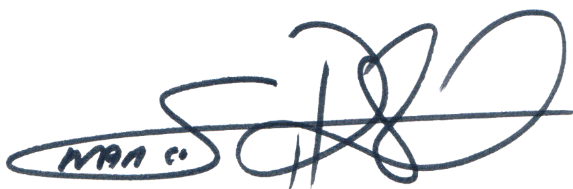 MARCOS DANIEL BONAGAMBAPREFEITO MUNICIPAL 